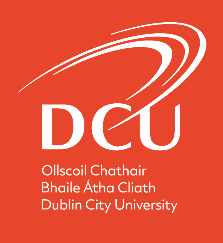 Key principles of Academic WritingAcademic writing communicates research, ideas and/or arguments to an informed community of readers in the appropriate language. It has five simple key principles.Answers a question within the field 	Example: Outline the stresses that university students experience at undergraduate level and discuss the ways in which these impact upon academic success.2.	Is written in the third-personPoor example:  I am really worried about my time management skills and haven't a clue how much time I should spend on academic work. Good example: A major concern for students adapting to life at university is how to effectively manage their time.3.	Is supported by evidence-based points	Poor example:  Everyone worries about how to manage their time at university and gets very stressed about all the work lecturers force them to do.Good example:  In a recent study, van de Meer et al. (2010) found that time management was a concern for almost 27% of students surveyed. Students worried about their ability to “keep up” with the workload at university (van de Meer et al., 2010, p.782).4.	Uses formal and objective language 	Poor example: The best thing for us would be to learn to manage our time because then we wouldn’t be up the walls about all the stuff we have to do.Good example: Effective time management can lead to more efficient study time and give students a sense of control over their work (Kearns and Gardiner, 2007). Häfner et al. (2014) note that undergraduates who received time management training and implemented these skills perceived a decrease in their stress levels. 5.	Has clear and logical structure	Good example:  A major concern for students adapting to life at university is how to effectively manage their time. In a recent study, van de Meer et al. (2010) found that time management was a concern for almost 27% of students surveyed. In particular, students worried about their ability to “keep up” with the workload at university (van de Meer et al., 2010, p.782). Learning how to manage time can, however, have positive outcomes for university students. Indeed, effective time management can lead to more efficient study time and give students a sense of control over their work (Kearns and Gardiner, 2007). Moreover, Häfner et al. (2014) note that undergraduates who received time management training and implemented these skills perceived a decrease in their stress levels. Thus, while time management is a concern for undergraduates, it is possible for students to develop good skills in this area and improve their academic performance as a result. Adapted from Learn Higher (2012) What is academic writing? Available under Creative Commons BY-NC-SA 3.0DoAnswer (all parts of) the question asked.Support your points with evidence.Use connecting words like ‘Moreover’, ‘Thus’, ‘In particular’ etc. to help work to flow.Check that all sources are cited correctly.Check all spelling and grammar.Do notMake generalisations (e.g. ‘Everyone worries about how to manage their time’).Use subjective language without evidence (e.g. ‘The best thing for us to do’).Use contractions (e.g. ‘wouldn’t’, ‘don’t’, ‘can’t’, ‘it’s’).Use colloquial phrases or slang (e.g. ‘up the walls’).